MATEMATIKAVSEBINA5. CLASSENAČBE : izjave in enačbe, vrstni red operacijMERJENJE : časovne enote ; masne enote ; dolžinske enote ; računanje z masnimi in dolžinskimi enotamiOBSEG : reševanje tekstnih nalogPLOŠČINA : tekstne naloge o ploščiniPOVRŠINA : kvader ; kockaPROSTORNINA ALI VOLUMEN : KAKO PREPOZNAŠ VEČKRATNIKE6 . CLASSO SIMETRALAH : simetrala daljice in kota; središče očrtanega in včrtanega kroga; zrcaljenje; vrste trikotnikov glede na : stranice, koteNAČRTOVANJE TRIKOTNIKA: trapezPLOŠČINA : štirikotnika in trikotnikaO SKLADNOSTINAČRTOVANJE TRIKOTNIKOV : 1 nač.; 2. nač.; 3.nač.; 4. načinSREDIŠČNA SOMERNOST: paralelogram; pravokotnik; romb; kvadratULOMKI7 . CLASS VEČKOTNIKI: št. diagonal; koti (notranji in zunanji); pravilni večkotniki; razlika kvadratovOBSEG  IN PLOŠČINA : krogaPITAGOROV IZREK: enakokraki trikotnik; romb; trapez; enakokraki trapez; enakostranični trikotnikVEČČLENIKI : enočleniki; izpostavljanje skupnega faktorja; vsota (enočlenikov, dvočlenikov); množenje večlenikov, množenje večlenikov z enočlenikiODNOSI MED SPREMENJIVKAMI: premosorazmerje; obratnosorazmerjeKVADRATNI KOREN: kako odčitamo koren iz tablic; delno korenjenje; odpravljanje korena iz imenovalca; iracionalna števila; kvadratni koren produkta in količnikaCELA ŠTEVILARACIONALNA ŠTEVILA: množenje in deljenje s racionalnimi števili; računamo s potencami; pozitivna in negativna rac. št.; nasprotni si števili; absolutna vrednost; urejanje rac.št po velikosti; seštevanje in odštevanje rac.št.; prištevanje in odštevanje vsote8 . CLASS RAZMERJE IN PREMOSORAZMERJELINEARNE ENAČBE: reševanje enačb s tabelo; identične ali istovetne enačbe; ekvivalentne enačbe; računamo v oklepajih; enačbe glede na stopnjo in število neznank; enačba po besediluFUNKCIJEŠE O ENAČBAH: razširjanje in krajšanje algebrajskih ulomkov; seštevanje in odštevanje a. ulomkov; postavljanje na skupni imenovalecPRODUKT VEKTORJA S ŠTEVILOMPODOBNI LIKIPOVRŠINA: stožca; valja; krogle; prizem; projekcija telesa; piramid; kako se riše projekcijeREŠEVANJE DVEH ENAČB Z DVEMA NEZNANKAMA: zamenjalni način; primerjalni način; metoda nasprotnih koeficientov; grafično (načrtovalno) reševanje enačbODNOSI MED GEOMETRIJSKIMI ELEMENTI V PROSTORUMERJENJEČASOVNE ENOTE1 dan = 24 h1 h     = 60 min = 60* 60 s = 3600 s 1 min = 60 s1 šol.h = 45 min = ¾ h1 leto   = 12 mesecev = 52 tednov = 365 dni MASNE ENOTE                                                       TEKOČINSKE ENOTE1 t =                                                                1 hl =  =  = 100 dag =                                                 =  =100 cl = 1000 ml 1 dag =     = 10000mg                                           = 10 cl = 100 ml1g    = 1000 mg                                                           1 cl = 10 mlDOLŽINSKE ENOTE                                              PLOŠČINSKE ENOTE  =                                                              = 100 dm2   = 10 dm =                                               1 dm2 = 100 cm21 dm =  =                                              1 cm2 = 100 mm2 =                                                               =                                                                                     1 h =  =  NARAVNA ŠTEVILA so števila s katerimi štejemo.  N={1,2,3,4,5…567…}LASTNOSTI NARAVNIH ŠTEVIL:-najmanjše naravno število je 1-vsako naravno število ima natanko enega neposrednega naslednika-vsako naravno število,razen 1, ima natanko enega predhodnika RAČUNSKE OPERACIJE V MNOŽICI NARAVNIH ŠTEVIL:-seštevanje      a+b=c  (seštevanec+seštevanec=vsota)-odštevanje      a-b=c  (zmanjševanec-odštevanec=razlika)-deljenje          a:b=c   (deljenec:delitelj=količnik)-množenje       a*b=c   (faktor*faktor=zmnožek)RAČUNSKI ZAKONI V MNOŽICI NARAVNIH ŠTEVIL:-komutativnost seštevanja         zakon  o                      a+b=b+a-komutativnost množenja          zamenjavi člena          a*b=b*a-asociativnost seštevanja           zakon  o                      (a+b)+c=a+(b+c)-asociativnost množenja             združevanju členov   (a*b)+c=a+(b*c)-distributivnostni zakon (zakon o razčlenjevanju)        a*(b+c)=ab+acREALNA ŠTEVILA  IR↓                              ↓RACIONALNA ŠT.        IRACIONALNA ŠTEVILA                                   ↓                       ↓                                   ↓                             CELA ŠT. ( ZI)  ULOMKI                   √3; e ; CELA ŠTEVILA         Z=Z-u{0}uZ+RAČUNSKE OPERACIJE V MNOŽICI CELIH ŠTEVIL:-seštevanje-odštevanje   a-b=c  (zmanjševanec-odštevanec=razlika)-množenjeRAČUNSKI ZAKONI V MNOŽICI CELIH ŠTEVIL-komutativnost seštevanja,množenja-asociativnost seštevanja,množenja-distributivnostni zakon   a*(b+c)=ab+ac- distributivnostni zakon   a*(b-c)=ab-acNASPROTNA VREDNOST DANEGA ŠTEVILA:Je število-a, ki je od 0 enako oddaljeno kot število a, vendar drugega predznaka. Nasprotna vrednost negativnega števila je pozitivna(in obratno),neštevilo 0 je brez nasprotne vrednosti.Velja: -(-a)=aNevtralni element za seštevanje je število 0,ker velja: a+0=a-(a+b)=-a-b=(-a)+(-b)  nasprotna vrednost vsote števil je enaka vsoti nasprotnih vrednosti števil.Z+=N  naravnim številom lahko rečemo tudi pozitivna cela števila, zato ker cela števila vsebujejo vsa cela števila, ki so na številski premici.Z=Z-u{0}uZ+V  MNOŽICI CELIH ŠTEVIL VELJAJO TUDI DRUGI ZAKONI: a+0=a  število 0 je nevtralno številoa+(-a)=0  vsota poljubnega celega števila in njemu nasprotnega števila je 0.–(-a)=a   nasprotna vrednost števila –a je enaka a–(a+b)=(-a)+(-b)   nasprotna vrednost vsote je vsota nasprotnih vrednosti1*a=a(za vsak a iz Z)   število 1 je nevtralni element pri množenju(-1)*a=-a   z množenjem števila a z (-1) dobimo nasprotno vrednost št.a0*a=0  rezultat množenja z 0 je 0.(-a)(-b)=ab,(-a)b=-(ab)  produkt sodo mnogo negativnih faktorjev je pozitiven, produkt liho mnogo negativnih faktorjev je negativen.UREJENOST NARAVNIH IN CELIH ŠT.-številska množica je urejena, če lahko po velikosti primerjamo njena poljubna elementa. V množici celih št. lahko za poljubni številki ugotovimo, ali sta enaki ali je katero od njiju večje oz. manjše.-za poljubni št. a in b iz množice Z velja namreč natanko ena od možnosti:a<b, a>b, a=b-a>b,če in samo če je a-b>0     slika števila a leži na št.premici na desni strani slike števila b.-a<b,če in samo če je a-b<0      slika števila a leži na št.premici na levi strani slike št.b.-a=b,če in samo če je a-b=0       slika števil a in b sovpadata.Z+>0 (ležijo desno od izhodišča na premici)Z-<0 (ležijo na levi strani izhodišča na premici)ZA RELACIJO BITI MANJŠI VELJAJO NASLEDNJE LASTNOSTI:če je a<b, potem je a+c<b+c (če na obeh straneh neenakosti prištejemo isto št., se neenakost ohrani  (MONOTONOST VSOTE)če velja a<b in b<c, potem a<c (relacija biti manjši je tranzitivna.če velja a<b in c>0, potem je a*c<b*c (pri množenju neenakosti s pozitivnim št. se znak neenakosti ohrani.)če velja a<b in c<0, potem a+c>b*c (pri množenju neenakosti s negativnim št. se znak neenakosti spremeni.)-v N in Z pa je definirana tudi relacija biti manjši ali enak oz. biti večji ali enak.a<b, če in samo če je a-b<0a>b, če in samo če je a-b>0za relacijo biti manjši ali enak in podobno relacijo biti večni ali enak veljajo naslednje lastnosti:a<a    REFLEKSIVNOSTa<b in b<a, potem a=b  ANTISIMETRIČNOSTa<b in b<c, potem a<c   TRANZITIVNOSTrelacija biti manjši ali enak je relacija delne urejenosti in zaradi veljavnosti vseh treh lastnosti množico Z delno ureja.ERATESTENOVO  SITOPOTENCE Z NARAVNIM EKSPONENTOMPREVILA ZA RAČUNANJE:an*am=an+m(an)m=anm   (ab)n=an*bna-n=1/an(a/b)n = an/bnan:am=an-ma0=1a = a1xn =ax = n√a  (n-ti koren)a-n = 1/ansoda št.:  2kliha št.:   2k+1(-a)2k=a2k(-a)2k+1=-a2k+1(-a)2k=-a2k(-1)2k=1(-1)2k-1=-1VEČKRATNIKI IN IZRAZIk*a    k€N  algebrski izraz je zapis sestavljen iz števil ali enočlenikov, med katerimi so smiselno postavljeni znaki za računske operacije, lahko pa tudi oklepaji.RAČUNSKE OPERACIJE:KVADRAT VSOTE:  (a+b)2=a2+2ab+b2KVADRAT RAZLIKE:  (a-b)2=a2-2ab+b2KUB VSOTE:  (a+b)3=a3-3a2b+3ab2+b3KUB RAZLIKE:  (a-b)3=a3-3a2b+3ab2-b3RAZLIKA KVADRATOV:  a2-b2=(a+b)(a-b)VSOTA KUBOV:  a3+b3=(a+b)(a2+ab+b2)RAZLIKA KUBOV:  a3-b3=(a-b)(a2+ab+b2)VIETOVO PRAVILO: (x+a)(x+b)=x2+(a+b)x+abKVADRAT TROČLENIKA:  (a+b+c)2=a2+b2+c2+2ab+2ac+2bcan-bn=(a-b)(an-1+an-2b+an-2b2+an-3b3+...+abn-2+bn-1)(a2k+1+b2k+1)=(a+b)(a2k-a2k-1b+a2k-2b2-a2k-3b3+...-ab2k-2+b2k-1)RELACIJA DELJIVOSTINaravno število m je delitelj naravnega števila n, če obstaja naravno število k, da velja:  N=k*m                                               n=deljenec, m=delitelj,  k=kvocientK=n:mTRDITVE RELACIJE DELIVOSTI:Število m je delitelj samega sebe in vseh svojih večkratnikov1 je delitelj vsakega naravnega številače d deli naravni števili n in m, n>m, potem d deli tudi vsoto in razliko števil n in m.   dokaz: n=k1d,m=k2d                          n+m=k1d+k2d=(k1+k2)d=kd                           torej d deli n+mče m deli n, potem sta števili m in n v RELACIJI DELJIVOSTI, kar s simboli zapišemo:  m|n, če in samo če je n=k*mrelacija deljivosti ima nekaj znanih lastnosti:je REFLIKSIVNA: a|a, ker je a=a*1ANTISIMETRIČNA: če a|b in b|a, potem je a=bTRANZItivna: če je a|b in b|c, potem je a|cKRITERIJ DELJIVOSTI:Število je deljivo z:2, če je enica števila deljiva z 2.3, če je vsota števk deljiva z 3.4, če je s 4 deljivo število, ki ga tvorita zadnji dve števki danega števila.5, če je enica deljiva s 5(zadnja števka 0 ali 5)6, če je deljivo s številom 2 ali 3.8, če je z 8 deljivo število, ki ga tvorijo zadnje 3 števke danega števila.9, kadar je vsota njegovih števk deljiva z 9.10,če je zadnja števka 0.25, kadar je njegov dvomestni konec deljiv s 25.125, če je njegov trimestni konec deljiv s 125.PRAŠTEVILA IN SESTAVLJENA ŠTEVILAVsa naravna števila delimo glede na število deliteljev, razdelimo v tri skupine:število 1, ker ima samo enega delitelja-samega sebeštevila, ki imajo natanko dva delitelja-1 in samega sebe-to so PRAŠTEVILA.Števila, ki imajo več kot dva delitelja-to so SESTAVLJENA ŠTEVILA.Praštevil je neskončno mnogo.NEKATERA PRAŠTEVILA: 2,3,5,7,11,13,19,23,29,31,37,41,43,47,53,59,61,67,71,73,79,83,89,97,101,…OSNOVNI IZREK ARITMETIKE: vsako naravno število lahko na 1 sam način zapišemo kot produkt potenc s praštevilskimi osnovami.       n=p1m1*p2m2*….pkmkOSNOVNI IZREK O DELJENJU: če naravno število a delimo z naravnim številom b, dobimo dve natančno določeni naravni števili: prvo je koeficient k, drugo pa ostanek r, ki je negativen in manjši od delitelja b.           a=k*b+rNAJVEČJI SKUPNI DELITELJ IN NAJMANJŠI SKUPNI VEČKRATNIK:NAJVEČJI SKUPNI DELITELJ: D(a,b) dve števili imata vedno le končno mnogo skupnih deliteljev in eden od teh mora biti največji. Največji skupni delitelj a in b, je največje število od tistih, ki delijo a in b. Največji skupni delitelj določimo na dva načina:Z razcepom na prafaktorjeZ evklidovim algoritmomNAJMANJŠI SKUPNI VEČKRATNIK:  v(a,b) nemogoče je napisati vse večkratnike danih dveh števil, saj jih je neskončno mnogo. Najmanjši skupni večkratnik a in b je najmanjše število od tistih, ki so deljiva s številoma a in b.D(a,b)*v(a,b)=a*bEVKLIDOV ALGORITEM Je postopek za določevanje največjega skupnega delitelja dveh števil, kadar je razcep predolg ali pretežak.a = kb+rD = ( 1001, 373 ) = 11001 = 2* 373 + 255373   = 1* 255 + 118255   = 2* 118 +19118   = 6* 19   + 419     = 4* 4     +34       = 1*3      +13       = 3*1      +0                  Tisto, ki je pred 0 je deljitelj.IZJAVEIzjava je smiselna poved, ki je lahko resnična ali ne. Nekatere izjave so pozitivne, nekatere pa negativne. Izjave povezujemo z izjavnimi operatorji in jih označujemo z velikimi tiskanimi črkami začetka abecede.NEGACIJA IZJAVKONJUNKCIJA IZJAV A in B nastane tako, da povežemo izjavi a in b z in hkrati.DISJUNKCIJA IZJAV A ni B nastane s povezavo ALI. AvB velja izjava A ali izjava B (lahko tudi obe hkrati)IMPLIKACIJA IZJAV A in B je sestavljena izjava ki jo lahko beremo na več načinov:A =>B….če velja A potem velja B,          ….iz A sledi B,          velja izjava A, pri pogoju da velja izjava B EKVIVALENCA IZJAV A in B poveže ČE IN SAMO ČE oz. NATANKO TEDAJ KO:AB…….velja izjava A, če in samo če velja izjava B TAVTOLOGIJA= vse pravilne izjave.MNOŽICE IN RAČUNANJE Z NJIMIMNOŽICA skupina reči, ki imajo kako skupno lastnost. Te reči imenujemo ELEMENTI MNOŽICE.Število elementov končne množice je moč množice.Univerzalna množica je množica vseh elementov, ki nas v danem primeru zanimajo. Vsaka druga obravnavana množica A v danem primeru je podmnožica univerzalne množice.Prazna množica je množica ki nima nobenega elementaMnožici sta enaki, če imata iste elemente.Komplement množice A glede na izbrani univerzum U je množica elementov univerzuma, ki ne pripadajo množici A.Unija množic A in B je množica elementov, ki pripadajo množici A ali množici B.Presek množic A in B združuje elemente, ki hkrati pripadajo obema množicama.Razlika množic A in B vsebuje tiste elemente iz množice A, ki niso hkrati tudi elementi množice BKartezični produkt množic A in B je množica urejenih parov (x,y) pri čemer je x=A in y=BRACIONALNA ŠTEVILAPoznamo:         -      obratna vrednost   ( 3, 1/3  ;  ½, 2/1 )nasprotna vrednost  ( 3, -3 ; a, -a )absolutna vrednost  ( vedno pozitivna npr: |-a | = a; | a | = a) Vsota dveh nasprotnih si števil je vedno =0.Seštevanje rac. Št. : (+a)+(+a)= a            ;      (-a)+(-a) = -a (+a)+(-b )= +(a-b),če je a b;  (+a)+(-b ) = - (b-a), če je a  ba +(-b) = a - b  ;  a +b = a – (-b)10 +2 +3 +(-4) +(-9) = - 13 +15 = 2 ( predznak določiš z večjo številko)Odpravljanje oklepajev                                   za odštevanje št.a + (b+c ) = a+b+c                                             a-(b+c) = a-b-ca+(b-c) = a + b –c                                             a-(-b+c )= a+b –ca+(-b+c) = a –b +c                                            a-(b-c) = a-b+ca+(-b-c) = a-b-c                                                a-( -b-c) = a+b+cMnoženje rac. št. :če je liho št. minus faktorjev ( minusov) je rezultat negativen. (+2)* (-3)* (+4) = -24če je sodo št minus faktorjev ( minusov) je rezultat pozitiven.  (-2)* (-2)* (+2) = +6Deljenje rac. Št:               a : b = a * 1/b ali  a/b = a * 1/b             pozitivni rezultat  (+a) : (+b) = +a/b ; (-a) : ( -b) = +a/bnegativen rezultat (-a) : ( +b) = -a/b ; (+a) : (-b) = -a/bULOMKI:je izraz oblike a/b, kjer sta a in b celi števili in ne sme biti 0. ulomkova črta pomeni deljenje števil. Število a je števec ulomka, število b pa je imenovalec. Imenovalec v ulomku nam pove, na koliko enakih delcev razdelimo celoto, števec pa število delov, ki jih vzamemo.Ulomka a/b in c/d sta enaka(ekvivalentna)takrat, ko je ad=bc. Enaka ulomka sta različna zapisa za isto racionalno število. Nasprotni ulomek ulomka a/b je ulomek       -a/b.Vrednost ulomka se ne spremeni, če števec in imenovalec pomnožimo ali delimo z istim neničelnim številom. Množenju števca z imenovalcem rečemo RAZŠIRJANJE, deljenju pa KRAJŠANJE ULOMKA.Če imata števec in imenovalec različen znak, je ulomek negativen,sicer je pozitiven.Ulomek nima vrednosti, kadar ima imenovalec vrednost 0.Ulomek predstavlja število 1 kadar sta imenovalec in števec enaka…izjema je 0/0-nima vrednostiDesetiški ulomek: ½ = 0,5 ; 4/5 = 0,8 Odstotek:    5% od 40 = 5/100 * 40 = 2        ( ¾ = 75/100 = 75%)algebrajski ulomki:                          2      a     3     =   2x2     2ax3     64x    2    2x3   =   4x3     4x3     4x3      (razširi na skupni imenovalec )RAČUNSKE OPERACIJE Z ULOMKISeštevanje: vsoto ulomkov izračunamo tako, da najprej ulomke razširimo na skupni imenovalec in nato seštejemo števce.    a/b+c/d=ad/bd+bc/bd=ad+bc/bd     (velja komutativnost in asociativnost)Seštevanje in odštevanje algebrajskih ulomkov:3      +      5    =   3      +    10    =  134x-4          2x-2   4x-4        4x-4      4x-4Odštevanje: razliko ulomkov izračunamo tako, da najprej ulomke razširimo na skupni imenovalec, in nato odštejemo števcea/b-c/d=ad/bd-bc/bd=ad-bc/dbMnoženje: ulomka množimo tako, da števec množimo s števcem in imenovalec z imenovalcem.a/b*c/d=ac/bd      (velja komutativnost, asociativnost in distributivnost)Deljenje: ulomek a/b delimo z ničelnim ulomkom c/d (c=0) tako da ulomek a/b množimo z obratno vrednostjo ulomka c/da/b:c/d=a/b*(c/d)-1=a/b*d/c=ad/bcNauči na pamet:  ½ = 0,5                                        ¼ = 0,25                        1/10 = 0,1               	               1/5 = 0,20                                    1/8 = 0,125		                1/20 = 0,05                                 1/25 = 0,04Dvojni ulomek :    a/b    =    b*c                                                  c/d   =   a*dKrajšanje ulomkov:                                      5 x   =   x                                       20 y =  4 y POTENCE S CELIMI EKSPONENTI                                                       ================    ================DELJENJE Z 10                     MNOŽENJE Z 10DECIMALNA ŠTEVILA:Množenje : 4,76 * 3,785 = 18,0166                     ( sešteje se mesta za vejico)Deljenje   :  1,55 : 0,625  = 1550 : 625 = 2,48     ( premakne se vejico na desno, tako da dobiš lepo št.)KončnaNeskončna, ki se delijo na periodična in neperiodična. Periodična in končna števila lahko zapišemo z ulomkiIz ulomka dobimo decimalno število z deljenjem števca z imenovalcem.Ulomek v imenovalcu potence števila 2 ali (in) števila 5, ga lahko razširimo na ulomek z imenovalcem potence števila 10, zato je zapis (decimalen) končen.Decimalni zapis racionalnih št : 1/10 = 10 -1   = 0,1 ;  10 -2 = 0,01  ; 10 -3 = 0,001 ; 10 -4 = 0,0001   Desetiški ulomekulomek z imenovalcem 10, 100, 1000, 10000,…..,ali ulomki ki jih lahko razširimo na take imenovalce.PERIODIČNA DECIMALNA ŠTEVILASo neskončna decimalna števila, ko se niz števk pojavlja neskončno mnogokrat.Vsako iracionalno število lahko zapišemo ali v obliki ulomka ali v decimalnem zapisu. Pri tem desetiški ulomek zapišemo s končnim decimalnim številom, nedesetiški ulomek pa kot periodično decimalno število.Z ulomki lahko zapišemo končna decimalna števila in periodično neskončna števila.Periodična decimalna številka : ( 5: 3 = 1,6666 – 1,6)                                                     z ulomki:   x = 0,7  | *10           			                              10x = 7,7                                                   (obrnemo) 10x = 7,7                                                    -                   x = 0,7                                                                       9x = 7                                                                         x = 7/9ENAČBAJe matematičen zapis, ki trdi in zahteva, da sta leva in desna stran po vrednosti enaka.5. Kaj je rešitev enačbe ? Rešitev ali koren enačbe je vsako število iz osnovne množice (U) pri katerem sta vrednosti izrazov     na levi in desni strani enačbe enaki.6. Kaj pomeni » reši enačbo « ?Določiti in zapisati množico njenih rešitev.7. Od česa je odvisna množica rešitev enačbe ?Od izbrane osnovne množice.8. Če ni posebej poudarjeno, katera množica je osnovna množica ?Vedno množica realnih števil.9. Kako imenujemo enačbe, ki ji ustreza znano realno število ?IDENTIČNA enačba ali IDENTITETA  10. Kaj je rešitev identitete ?Množica vseh realnih števil.11. Kako razdelimo enačbe glede na :stopnje najvišje potence neznanke (zapiši primere)enačba 1. stopnje (LINEARNA)	                   primer : x+2=5enačba 2. stopnje (KVADRATNA)		      primer : x2=9 ; ax2+c=0  enačba 3. stopnje (KUBIČNA)	                               primer : x3=27 ; 3x3-2x2+x=5enačba višje stopnje				     primer : x4+x3-x2+x+5=0glede na število neznank (zapiši primere)- enačbe z 1. neznanko 						primer : x-2=5         - enačbe z 2. neznankama						primer : x+y=0	    - enačbe s 3. neznankami						primer : x+y+z=10	    - enačbe z večimi neznankami					primer : x+y-z+t=0c)    enačbe po besedilu : ( problemi)        -   s števili ( n+ (n+ 1) + ( n+ 2) = 39        -   s starostjo         -  o delu in toku  A =  F * s ( J = N * m)        -  z geometrijo        - procentni in obrestni račun         -  z mešanjemDohitevanje : s 1 =  s 2           ;     srečevanje :  s 1 + s 2 = razdalja12. Kdaj sta enačbi ekvivalentni ?Če imata isto množico rešitev.13. Koliko rešitev ima lahko enačba ?Eno (1), nobene (0), nešteto (R).       14. Katera dva vzroka pogosto uporabljamo pri naštevanju enačb :Če levi in desni strani enačbe prištejemo (odštejemo) isto število ali isti večkratnik dobimo ekvivalentno enačbo.Če levi in desni strani enačbe pomnožimo (delimo) z istim številom, ki ni enako nič dobimo ekvivalentno enačbo.15. Kako se prepričaš, da si enačbo prav rešil ?Napravimo preizkus, rešitev enačbe vstavimo v levo in desno stran enačbe, izračunamo vrednost, ta mora biti za obe strani enaka.16. Opiši postopek reševanja enačbe :znane člene prenesemo na eno stran, neznane pa na drugo stran	primer :  12x-5= 8x+11če je ulomek odpravimo ulomek                                                       ( 2x/5 + 7 = 6x ) | *5izraza na obeh straneh krčimo				                          12x-8x =11+5neznanko osamimo		                                                                        4x =16:4zapišemo vrednost enačbe						          x = 4zapišemo rešitev enačbe						         R = 417. Kaj pomeni izraz » enačba je rešljiva « , » enačba ni rešljiva «Če je enačba rešljiva ima največ toliko rešitev, kolikšna je stopnja neznanke ali pa je identiteta. Nerešljive enačbe nimajo nobene rešitve, množica rešitev je prazna.  Reševanje dveh enačb z dvema neznankama: Zamenjalni način: iz enačbe izrazimo eno neznanko in ustavimo v drugo enačboprimer:            y = k x + n                 3= 2k + n   n = 3 – 2k            A = (2, 3)                  4 = -1k + n           B = (-1, 4)                 4 = -1k + 3- 2k                            n = 3-2 * (-1/3)  Nariši premico                   4 = -3k +3                                   n = 3 + 2/3  Izpelji enačbo                   3k = 3-4                                        n = 3(2/3)                                            3k = -1                                              k = - 1/3                                                                      y = -1/3x + 3(2/3)Primerjalni: iz obeh izraziš isto neznanko in enačbiprimer:           2y – x = 4       2y = 4 +x            2y + 3x = 12   2y = 12 – 3x            4 + x = 12 – 3x          2y =4 + x            4x = 8                        2y = 4+2              x= 2                          2y = 6          y = 3     Metoda nasprotnih koeficientov:primer:            2y –  x = 4             2y + 3x = 12     (-1)            2y –  x = 4           +                                      y – 2 = 4           -2y –  3x =- 12                                               2y = 6                   - 4x = - 8                                                 y = 3                       X = 2REŠEVANJE LINEARNIH ENAČB:Dve enačbi sta enakovredni, če imata isto množico rešitev. Če enačbi prištejemo ali odštejemo na obeh straneh isto število, dobimo enakovredno enačbo.Če enačbo množimo ali delimo z istim od nič različnim številom, dobimo enakovredno enačbo. Sisteme enačb rešujemo tako, da izločimo neznanko, to pa lahko naredimo na dva načina:                 eno neznanko izrazimo iz ene enačbe in jo vstavimo v drugo enačbo                 pomnožimo enačbi tako, da pred eno neznanko dobimo enake koeficiente, potem pa eno enačbo odštejemo od druge.PROCENTNI RAČUN:Relativni delež= količnik med deležem in osnovo.R=d/o                        100r=p                       p%=p/100Rezultat zapišemo v obliki neokrajšanega ulomka z imenovalcem 100, lahko pa tudi v odstotkih, oz. v procentih(npr.: 15/100=15%)p&=p/100   100r=p tako dobimo splošen obrazec za procentni račun: p=d*100/oSKLEPNI RAČUN:količini sta premo sorazmerni, če se pri 2-kratnem, 3-kratnem,…povečuje prve količine 2-krat,3-krat,…poveča tudi druga količina.Pri obratnem sorazmerju se pri povečanju prve količine 2-krat, 3-krat…druga količina zmanjša za 2-krat, 3-krat,…MNOŽICA REALNIH ŠTEVIL: NсZсQсR  (NARAVNA ŠT. c CELA ŠT. c RACIONALNA ŠT. c REALNA ŠT.)Aritmetična sredina dveh števil a in b je a+b/2. aritmetična sredina je racionalno število. Velja  a<a+b/2<bIracionalna števila so vsi kvadratni koreni naravnih števil, katerih korenjenci niso popolni kvadrati, vsi kubični koreni celih števil, katerih korenjenci niso popolni kubi. Iracionalnih števil je neskončno mnogo (3.14,22/7)Razdelitev realnih števil na podmnožice:                            množica pozitivnih realnih števil                                             R+={xєR; x>0}                            množica negativnih realnih števil                                              R-={xєR; x<0}                                  množica nenegativnih realnih števil                                                   R0+={xR; x≥o}                                   množica nepozitivnih števil                                                    R0-={xєR; x≤0}INTERVALIIntervali so vsa realna števila med a in b (a<b)Vrste intervalov:Zaprti interval-vključuje poleg vseh števil med a in b tudi obe krajišči.   (a,b)={xєR; a≤x≤b}                              Odprti interval..je brez krajišč   (a,b)={xєR; a<x<b}Polodprti…Na levo odprti in na desno zaprti interval   (a,b)={xєR;a<x≤b}Polodprti…Na desno odprti in na levo zaprti interval   (a,b)={xєR;a≤x<b}Podmnožice realnih števil zapisane z intervali:              množica negativnih realnih števil:     Rˉ={-∞,0}              množica nenegativnih realnih števil:      R0+=[0,∞)              množica nepozitivnih števil:                 R0-=(-∞,0]              množica realnih števil:                    R=(-∞,∞)KVADRATNI IN KUBIČNI KOREN      √64 = 8 ; √ ¼ = ½  ; √ 0,0144 = 0,12Kvadratni koren izračunamo tako, da poiščemo tako nenegativno število x, da je x2=aX=√a, če in samo če je x2=aKubični koren izračunamo tako, da poiščemo tako število x, da je x3=a X=√a, če in samo če je x3=aKako odčitamo koren iz tablic?√1 do √1000 odčitamo v prvi koloni številko, v četrti koloni koren√1001 do √100000 število iščemo v drugi koloniDelno korenjenje:                       √8 = √(2*4) = √2* √4 = 2√2                  √720 = √( 100*2*36) = √100* √2* √36 = 10 *6 *√2 = 60 √2Kvadratni koren produkta in količnika:                √( 49*100) = 7*10 = 70                √( 36: 4)    = 6: 2  = 3Racionalizacija imenovalca:                  1        | *   √ 2  =  1*√2  =  √ 2                √2        | *   √2  = √ 4      =   2PRAVILA ZA RAČUNANJE POTENCE KORENA:( n√a)n=an√an=am*r√a n*r=m√an1√a2= a22√a = √a4√a12= a3am:n=n√amn√m√a= m*n√anVEKTORJIvektor je usmerjena daljicaskozi 2 tocki lahko narisemo natanko 2 vektorja, ki se razlikujeta le v smeri in ju zato imenujemo nasprotna vektorjavsak urejen par tock (a,b) na ravnini ali v prostoru doloca vaktor, ki ima zacetek v tocki A in konec v tocki Busmerjeni daljici AB in CD dolocata isti vektor natanko takrat, ko sta vzporedni, enako dolgi in kazeta isto smervsota vektorjev: (lastnosti)komutativnost	a + b = b + aasociativnost	(a + b) + c = a + (b + c)a + 0 = aa + (-a) = 0(-a) + (-b) = - (a + b)razlika vektorjev:razlika vektorjev a - b je vektor, ki ga moramo pristeti vektorju b, da dobimo b, da dobimo vektor avzporedni premik ali translacija nam ohranja vektorjeprodukt vektorja s skalarjem m je vektor m·a, ki je vzporeden vektorju a, ima dolzino m·a in je enako usmerjen kot vektor a, ce je m> nasprotno usmerjen kot a , ce je m<0produkt vektorja s skalarjem (lastnosti): asociativnost v skalarnem faktorju		n(m·a) = (n·m)adistributivnost v skalarnem faktorju	            (n+m)a = n·a + m·adistributivnost v vektorskem faktorju	m(a+b) = m·a + m·benotski vektor je vektor z dolzino 1vektorja a ibn b sta vporedna ali kolinearna, ce lahko enega izrazimo z drugimvektorja a in b sta kolinearna natanko takrat, ko je b enak m·a, kjer je m skalarnaj bosta vektorja a in b dva nekolinearna vektorja v ravnini. Potem lahko vsak vektor iz te ravnine napisemo na en sam nacin, kot linearno kombinacijolinearna kombinacija vektorjev :  c = m·a + n·bce sta a in b nekolinearna vektorja v ravnini, potem a in b predstavljata bazo ravnina ; a in b sta bazna vektorja  in sta linearno neodvisnaa1, a2, ..., a n so linearno neodvisni vektorji, ce se vsaj eden izmed njih izraza kot linearna kombinacija od drugihvektorji a1, a2, ..., a n so linearno odvisnoi natanko takrat, kadar obstaja linearna kombinacija vektorjev a1, a2, ..., a n, ki je enaka  v kateri je vsaj en koeficient razlicen od 0dva vektorja sta linearno neodvisna natanko takrat, ko nista vzporedna. Trije vektorji so linearno odvisni natanko takrat, ko so KOMPLANARNIvektorji so komplanarni, ce lezijo na isti ravniniskalarni produkt : a·b = a · b · cos  ( je fi)skalarni produkt ned dvema vektorjema je stevilo, ki ga dobimo tako, da pomnozimo dolzini vektorjev s kosinusom njenega vmesnega kotaskalarni produkt (lastnosti):1 komutativnost a·b = b·a2 distributivnost (a+b) c = a·c + b·c3 a·a = a·a·cos 90°= a2a = a·aa je pravokoten na b => a·b = 0a(m·b) = m(a·b) = (m·a)bkosinusni izrek nam predstavlja zvezo med stranicami in koti. Uporabljamo ga kadar poznamo:2 stranici in vmesni kot3 stranicekosinusni izrek:a2 = b2 + c2 + b·c·cos b2 =  a2 + c2 + a·c·cos c2 = a2 + b2 + a·b·cos PRAVOKOTNOST:premici sta ortogonalni, kadar oklepata pravi kotpremica p je pravokotna na ravnino  , kadar je pravokotna na vsaj 2 nevzporedni premici ravnine lastnosti:2 pravokotnici na isto ravnino sta vzporednidana je ravnina  in točka a. obstaja natanko ena pravokotnica na ravnino , ki poteka skozi točko anaj bo 0 točka na premici p. obstaja natanko 1 ravnina , ki vsebuje točko  je pravokotna na to premico p. ta ravnina je unija vseh premic, ki potekajo skozi točko  so pravokotne na premico p ravnini, ki sta pravokotni na isto premico, sta vzporednipravokotna projekcija točke, je najbližja točka ravninipravokotna projekcija točke je najkrajša razdalja točke do ravninepravokotna projekcija premice je premicapravokotni projekciji vzporednih premic sta vzporednikot med premico in ravnino je kot med premico in njeno pravokotno projekcijo na to ravninokot ned daljico in ravnino je kot med nosilko daljice in ravninokot  med ravnino in premico je komplementaren kotu  med to premico in pravokotnico na dano ravninoče daljica AB oklepa kot  z ravnino  in je daljica A’B’ njena pravokotna projekcija na ravnino , potem velja da je A’B’ = AB· cos razdalja med tocko in ravnino je razdalja med točko in njeno pravokotno projekcijo med to ravninoPRAVOKOTNI KOORDINATNI SISTEM V PROSTORU komponente vsote oz. razlike vektorjev dobimo tako, da seštejemo oz. odštejemo enako ležne komponente členov: 	a + b = (a1, a2,, a 3) + (b1, b2,  b 3) = (a1 + b1, a2 +  b2, a3+ b 3)				a - b = (a1, a2,, a 3) - (b1, b2,  b 3) = (a1 - b1, a2 -  b2, a3 - b 3)vektor pomnožimo tako s skalarjem, da s skalarjem pomnožimo vse njegove komponente:				m·(a1, a2,, a 3) = (m·a1, m· a2,, m·a 3)krajevni vektor točke A v prostoru je razdalja točke od koordinatnega izhodišča in ima enake  komponente kot točka Arazpolovišče: (a1 + b1, a2 +  b2, a3+ b 3)       2           2          2težišče: (a1 + b1 + c1, a2 +  b2 + c2, a3+ b 3 + c3)3		3	        3SKALARNI PRODUKT V KOORDINATNEM SISTEMU:(a1, a2,, a 3) · (b1, b2,  b 3) = (a1 · b1, a2 ·  b2, a3· b 3)(a1, a2,, a 3)  = a12 + a22  + a 32vsakemu vektoju lahko priredimo enotski vektor, tako da dani vektor delimo z njegovo dolžinoVEKTORSKI PRODUKT dveh vektorjev nam da kot rezultat vektorlastnosti:rezultat je vektor, ki je pravokoten na dana vektorjasmer je definirana tako kot določata a in b ( ima smer desno sučnega vijaka)2 vektorja sta kolinearna (vzporedna) takrat, kadar je njun vektorski produkt enak 0VEKT. PRODUKT v koordinatnem sistemu		 a2      a 3           a 3    a1            a1       a2 	a x b =              ·i  +              ·j   +               ·k		 b2      b 3           b 3    b1           b1       b2 ENACBA PREMICE V PROSTORUr = ra + t·(rb - ra)r = ra  + t·v(x, y, z) = (a1, a2,, a 3) + t·(b1 - a1, b2 -  a2, b3 - a 3)parametrična enačba:x =  a1 + t·(b1 - a1)y = a2 + t·(b2 -  a2)z = a 3 + t·(b3 - a 3)klasična enačba:x - a1   =  y - a2  =  z - a 3	       v1	               v2           v 3 2 premici v prostoru sta vzporedni oz. pravokotni, če sta vzporedna oz. pravokotna njuna smerna vektorjaENACBA RAVNINE V PROSTORUpoljubna točka T (x,y,z) lezi na ravnini  kadar zadošča enačbi ax + by + cz - d = 0vektor, ki ima izhodišče na ravnini in je pravokoten na vsak vektor te ravnine imenujemo normalni vektor ali normala ravnineravnini sta vzporedni, ko sta njuni normali vzporedniVEČKOTNIKI                                                       (izbočeni, ubočeni)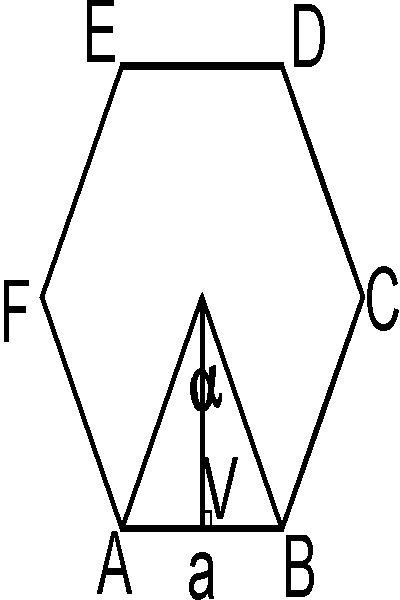 ŠTEVILO DIAGONALKateri ima 252 diagonal? š.d. = ((n-3)*n)/ 2252 =  - || -n2 – 3n = 504toliko diagonal ima 24 – kotnik.Notranji koti :                                               Zunanji koti:( n – 2 ) * 180 0                                                 360 0Pravilni večkotniki: lik je pravilen, če ima vse stranice enake in vse notranje kote enake. Število vseh diagonal:                                           Ploščina n-kotnika:ODNOSI MED SPREMENJIVKAMIKordinatni sistem :  skica    : x- abcisna os;  y- ordinatna os Premosorazmerje:     Y =  k * X  ( graf ali diagram)Obratnosorazmerje:   C  = X * Y  ( kriva črta ali hiperbola)RAZMERJE IN PREMOSORAZMERJEa   : ( proti)   b  =  c  :  d            razmerje           a/b  = c/dKako naloge iz premega  in obratnega sorazmerja rešujemo s pomočjo SORAZMERJA.Premo sorazmerje   =  x  :  x 1 =  y   :  y1Obratno sorazmerje=  x  :   x 1 =  y1 :  y Pravokotnik : primer :a  :  b  =  2  :  3     a  = 2*t  ;  b = 3*t        a =  2 * 4,2 =         o =  +  2b                              o =                                                       b =  3 * 4,2 = 12,      o  = 2* 2t  +  2* 3t                                                                                                               o =  4 t  +  6 t p  =  ?                   p = a* b                                                                     o =  10 t                             p =  8,4 * 12, 6 =  105,84                                       42  =   10 t                                                                                                                  t =  42/10  =  4,2KOTNE FUNKCIJE                           Priležna kateta                                     Priležna kateta                                                  Priležna kateta              SINUS IN KOSINUSLOGARITEM :log a1 = 0 log a ( u*v) = log au + log avlog u r = r log aulog a (u/v) = log a u – log a v log (1/v) = log a 1 – log a v    0 – log a v  = - log a v ADICIJSKA IZREKASODOST IN LIHOST FUNKCIJ123456789101112131415161718192021222324252627282930313233343536373839404142434445464748495051525354555657585960616263646566676869707172737475767778798081828384858687888990919293949596979899100A   ApnnpABA   BnnnnpnpnnpppABAvBnnnnpppnppppABA=>BnnpnpppnnpppABABnnpnpnpnnpppEKSPONENT-3-2-10123POTENCA10-310-210-1100101102103VREDNOST POTENCE1/10001/1001/101101001000RACIONALNO ŠTEVILODESETIŠKI ULOMEKDECIMALNI ZAPISENA DESETINA1/100.1ENA STOTINA1/1000.01ENA TISOČINA1/10000.001IME LIKAENO OGLJIŠČEVSEH OGLJIŠČ4 - KOTNIK    1    28 - KOTNIK     n  - 3 = 5    ( (n-3)* n) /2 = 20N             N2 3nN2- 3n 309009081024576725040 o3 0 o4 5 o6 0 o9 0 osin01cos10tg01ctg10